Министерство здравоохранения Российской Федерации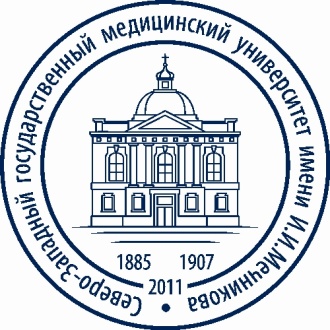 Федеральное государственное бюджетное образовательное учреждениевысшего  образования             "Северо-Западный государственный медицинский университет имени И.И.                                                                                                      Мечникова"Министерства здравоохранения Российской Федерации(ФГБОУ ВО СЗГМУ им. И.И. Мечникова Минздрава России)Научно-практическая конференция молодых учёных «СОВРЕМЕННАЯ СТОМАТОЛОГИЯ»16 декабря 2019 г.Санкт-ПетербургОРГКОМИТЕТ КОНФЕРЕНЦИИ Председатель оргкомитета:  А.В. Силин Заместитель председателя оргкомитета:  Е.А. СатыгоЧлены оргкомитета:Р.А. Фадеев Н.С. РобакидзеМ.Г. СемёновС.А. ПоповМесто проведения конференции:г. Санкт-Петербург, ул. Кирочная, д. 41, Северо-Западный государственный медицинский университет им. И.И. Мечникова, актовый зал. Регистрация участников конференции – 16 декабря 2019 г. с 9.30 по 10.00. в фойе перед актовым залом.Жюри конкурса на лучший доклад:А.В. СилинЕ.А. СатыгоР.А. Фадеев Н.С. РобакидзеС.А. ПоповК.А.ОвсянниковПРОГРАММА КОНФЕРЕНЦИИРегламент работы конференции:– одно пленарное заседание 10:00 – 15:00– продолжительность докладов – 15 минут Председатель: А.В. Силин Сопредседатели: Е.А. Сатыго, Р.А. Фадеев,  Н.С. Робакидзе10:00 – Открытие конференцииДОКЛАДЫЕ.М. Сойхер. Смещение нижней челюсти (МЛД) при III классе. Подбор лечения: консервативное и хирургическое / МоскваТ.А. Ищенко. Аспекты диагностики аномалии Киммерли и шилоподъязычного синдрома/ Москва Д.С. Булычева.  Изучение функциональных нарушений жевательных мышц у больных с дисфункцией височно-нижнечелюстного сустава / Санкт-Петербург И.К. Писаренко. Количественная и качественная оценка характеристик движений нижней челюсти/ МоскваА.Г. Строганова. Клинико-экономический анализ реализации программы социальной поддержки по бесплатному изготовлению и ремонту зубных протезов на территории Московской области за 2016-2018 гг./ МоскваМ.Ш. Абдурахманова. Диагностика мышечно-суставной дисфункции височно-нижнечелюстного сустава с болевым синдромом/ МоскваА. Я. Идрис. Актуальность использования биоматериала NATIX в практике врачей стоматологов хирургов для аугментации верхней челюсти / Санкт-ПетербургА.В. Николаев. Сравнение характеристики перемещения зубов при хирургически-ассоциированном расширении неба с применением аппаратов с накостной и назубной фиксацией / Санкт-Петербург Э.В. Басиева. Современные методы диагностики и лечения мышечно-суставной дисфункции височно-нижнечелюстного сустава/ Санкт-Петербург И.Г. Гаджиев. Сравнительная оценка эстетического восприятия лица мужчин и женщин с дистальной окклюзией / Санкт-Петербург Д.К. Танрвердиев. Значение пробы Эшлера-Битнера и эстетическая оценка лица в процессе диагностического обследования пациентов с дистальной окклюзией/ Санкт-Петербург Д. И. Разумовская. Особенности клинического течения одонтогенного остеомиелита у детей на фоне сахарного диабета I типа /  Санкт-Петербург Обсуждение докладовПодведение итогов конкурса на лучший доклад и награждение победителей15:00 – Закрытие конференцииТелефон для справок: 89219527520